Practical 22 Answersa)	b)	ethanoic anhydride is in excess; moles of salicylic acid = (5/148)	so % yield = (mass of aspirin/180)/ (5/148) x 100 = c)	the lower the melting point and the wider the range, the less pure the sampled)	gloves – reactants are corrosive; water bath; avoids overheating; anti-bumping granules; slows down boilingRecrystallisation – Purifying a Solid Organic ProductMelting Point Determination – Testing the Purity of the ProductPractical 23 AnswersMethodReasonThe solid is dissolved in the minimum possible quantity of hot solventThe solid should only just dissolve; the solution should be saturated so it crystallises when it coolsThe solid should be soluble in hot solvent but not in cold solventSo soluble impurities can be removed when cold and insoluble impurities removed when hotFilter through pre-heated funnelSo that the solution stays hot and does not recrystallizeAllow to cool in an ice bathSo that the solid crystallisesFilter under reduced pressureTo separate the solid from the solventWash the solid with a little cold solventTo wash off any other soluble impuritiesDry the solidTo remove any remaining solventMethodReasonPack 1 cm of the solid as densely as possible into the sealed end of the capillary tubeYou need enough solid to see it melt clearly, but have to make sure it all fits inside the heaterPlace the capillary tube in the melting point apparatus.So you can see the sample through the magnifying glassEnsure that the apparatus heats up very slowly as the expected melting point of the substance approachesSo you can observe the exact temperature at which it starts to meltRecord the temperature when the liquid starts to meltFor the purity check, to compare against the known melting pointRecord the temperature when the liquid finishes meltingFor the purity check, to compare against the known melting pointCompare the melting point range to the known melting point of the pure solidTo check purity; the higher the melting point and the narrower the range, the more pure the sampleWhy must the concentrated sulphuric acid be added slowly and with cooling? The concentrated sulphuric acid on dilution gives out a lot of heat; the slow addition with cooling is necessary to avoid splashing if the mixture gets hot.Why is concentrated sulphuric acid used? Concentrated sulphuric acid is a catalyst for the esterification reaction   CH3CH2OH  +  CH3COOH     CH3COOCH2CH3  +  H2O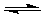 Why must the mixture be homogeneous?Concentrated sulphuric acid is much denser than any of the other reagents. If not well mixed initially, the solution is liable to get too hot and boil uncontrollably when mixing occurs later in the reaction. What is a reflux water-condenser?A reflux water condenser is a Liebig condenser arranged vertically above the reaction flask; vapors are condensed and returned to the flask, the contents of which can therefore be boiled for long periods without any loss of material. Why is the reaction comparatively slow? Most organic reactions are slow since they involve the breaking of strong covalent bonds. The proportion of molecular collisions that have the necessary activation energy is usually fairly low.What is the function of the sodium carbonate solution? The distillate contains traces of ethanoic acid and perhaps some sulphuric acid. Sodium carbonate solution removes this. Why do you need to open the tap from time to time? The neutralisation with sodium carbonate produces carbon dioxide gas; opening the tap releases this and avoids a build-up of pressure that might blow the stopper out of the funnel.Why should the distillation flask be clean and dry? You have just dried the mixture; you don't want it wet again. What is the nature and purpose of anti-bumping granules? Anti-bumping granules are small pieces of silica; broken unglazed pottery works as well. This provides a nucleus on which gas bubbles grow, therefore avoiding the sudden production of large gas bubbles which can lead to 'bumping'. This, properly called succussion, causes liquid to splash over into the condenser and therefore produce an impure product. Severe bumping can even lead to loss of material through vents or can blow a distillation apparatus apart.